Person—relationship to reference person (household) (community services), code N{.N[N]}Exported from METEOR(AIHW's Metadata Online Registry)© Australian Institute of Health and Welfare 2024This product, excluding the AIHW logo, Commonwealth Coat of Arms and any material owned by a third party or protected by a trademark, has been released under a Creative Commons BY 4.0 (CC BY 4.0) licence. Excluded material owned by third parties may include, for example, design and layout, images obtained under licence from third parties and signatures. We have made all reasonable efforts to identify and label material owned by third parties.You may distribute, remix and build on this website’s material but must attribute the AIHW as the copyright holder, in line with our attribution policy. The full terms and conditions of this licence are available at https://creativecommons.org/licenses/by/4.0/.Enquiries relating to copyright should be addressed to info@aihw.gov.au.Enquiries or comments on the METEOR metadata or download should be directed to the METEOR team at meteor@aihw.gov.au.Person—relationship to reference person (household) (community services), code N{.N[N]}Identifying and definitional attributesIdentifying and definitional attributesMetadata item type:Data ElementShort name:Relationship in householdMETEOR identifier:270405Registration status:Community Services (retired), Superseded 29/04/2006Definition:The familial and non-familial relationship of each person in a given household to the reference person in that same household, as represented by a code.Data Element Concept:Person—relationship to household reference personValue Domain:Relationship to reference person within community services household code N{.N[N]}Value domain attributesValue domain attributesValue domain attributesRepresentational attributesRepresentational attributesRepresentational attributesRepresentation class:CodeCodeData type:NumberNumberFormat:N{.N[N]}N{.N[N]}Maximum character length:33ValueMeaningPermissible values:0 Household reference person1Husband, wife, or partner1.1In a registered marriage1.2In a de facto marriage1.21Opposite-sex couple1.22Same-sex couple2   Lone parent   2.1Lone parent3    Child under 15   3.0Child under 15 (not further defined)3.1Natural or adopted child under 153.2Step-child under 153.3Foster child under 153.4Otherwise related child under 153.5Unrelated child under 154   Dependent student 4.0Dependent student (not further defined)4.1Natural or adopted dependent student4.2Student step-child4.3Student foster child5  Non-dependent child  5.0Non-dependent child (not further defined)5.1Non-dependent natural or adopted child5.2Non-dependent step-child5.3Non-dependent foster child6  Other related individual  6.0Other related individual (not further defined)6.1Brother/Sister6.2Father/Mother6.3Grandchild6.4Grandfather/Grandmother6.5Cousin6.6Uncle/Aunt6.7Nephew/Niece6.8Other related individual (not elsewhere classified)7    Non-family member 7.1Unrelated individual living in a family household7.2Group household member7.3Lone person9     Visitor 9.9VisitorSupplementary values:8
 Not stated/inadequately described
 Source and reference attributesSource and reference attributesOrigin:Australian Bureau of Statistics 1995. Standards for Statistics on the Family 1995. Cat. no. 1286.0. Canberra: ABS.Data element attributes Data element attributes Collection and usage attributesCollection and usage attributesGuide for use:This metadata item is measured using relationships in respect of a household reference person. Relationships in the household are determined by establishing the relationship between this household reference person and each other member of the household in turn.The household reference person may be determined in a variety of ways. For example, it could be the person first listed on a form ('Person 1'), or the oldest person in the household, or the community services client. In measuring the types of relationships that exist between persons in a household, we must recognise that there may not be any familial relationship.Thus, there must be a category for persons who are non-related. Adopted relationships are treated as natural relationships.CODE 2     Lone parent:should be used where a person has no spouse or partner present in the household but who forms a parent-child relationship with at least one dependent or non-dependent child who is usually resident in the household.CODE 8     Not stated/inadequately described:is not for use on primary collection forms. It is primarily for use in administrative collections when transferring data from data sets where the item has not been collected.All the levels of the ABS classification have been adopted for this metadata item. Individual agencies may wish to classify 'Relationship in household' at the highest 1-digit level using the 2- or 3-digit level as a guide.Collection methods:Collecting these data is quite complex, due to inter-relationships that may exist in a household. Refer to ABS Standards for Statistics on the Family, ABS Catalogue No. 1286.0 for details of interviewer or self enumerated collection methods.Comments:For the purposes of this metadata item the term child refers to the relationship to the reference person and not a person under 15 years of age.Relational attributesRelational attributesRelated metadata references:Has been superseded by Person—relationship to household reference person, code NNCommunity Services (retired), Superseded 27/04/2007
Is re-engineered from  Relationship in household, version 3, DE, NCSDD, NCSIMG, Superseded 01/03/2005.pdf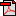  (20.0 KB)No registration status